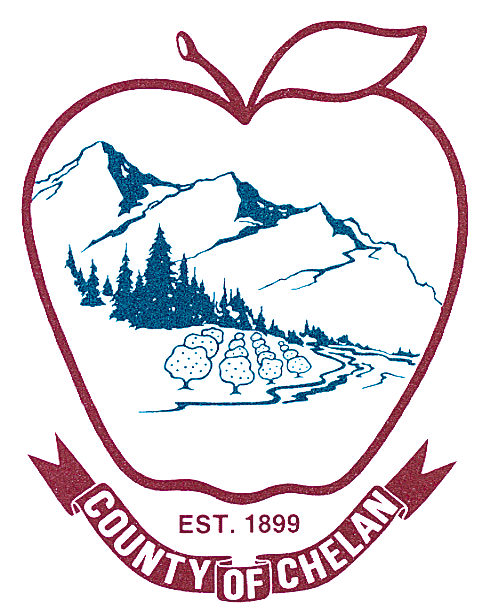 CHELAN COUNTY HEARING EXAMINERChelan County Administration BuildingThis public hearing will be in a videoconferencing format.Join Zoom Meetinghttps://us02web.zoom.us/j/89775365591?pwd=eE4zaVBtZFBnTUVKTFFCakR0eFlOUT09Meeting ID: 897 7536 5591Passcode: 982973One tap mobile+12532158782,,89775365591#,,,,*982973# US (Tacoma)+12532050468,,89775365591#,,,,*982973# USMEETING DATE:  		Wednesday, March 1, 2023		TIME:     			9:00 A.MHEARING EXAMINER:   	Andrew KottkampAGENDA:I.	CALL TO ORDERII.	PUBLIC HEARINGAA 23-007 Hyatt A request for an Administrative Appeal was submitted to appeal the denial of a renewal extension request for a short-term rental.AA 23-006 Gustafson A request for an Administrative Appeal was submitted to appeal the denial of a renewal extension request for a short-term rental.ZC 22-371 Sportsman Club On October 4, 1993, the Board of Chelan County Commissioners approved Zone Change 505, which was an application to rezone 160 acres from Agricultural to Mixed Use Planned Development for a Multi-Sport Range Facility by passing Resolution 93-121. This resolution enabled the creation of the North Cascades Sportsman Club, which is a 160-acre gun range located at 401 Washington Creek Rd, Chelan WA. The applicant, North Cascades Sportsman Club, is requesting an amendment to Condition of Approval #6 from Resolution 93-121, which states ‘Hours of operation will be limited to 6 days a week, from 10:00am through 5:00pm with the exception of a 10:00pm closing time one weekday night’. The applicant is requesting to change the hours of operations by adding 2 additional hours in the morning so that Condition of Approval #6 would read ‘Hours of operation will be limited to 6 days a week, from 8:00am through 5:00pm with the exception of a 10:00pm closing time one weekday night’. CUP 22-086 Lawler An application for a Conditional Use Permit has been requested for a Bed and Breakfast by James Lawler (property owner). The applicant is not proposing any new structures associated with this development. The applicant would reside on the first floor and (2) rooms would be rented in the basement. The subject property is located in the Single-Family Residential District (R-L), within the Urban Growth Area of the City of Chelan. Access is off Chelan Butte Road, domestic water is provided by a private well, sanitation is provided by septic system.III.	ADJOURNMENT